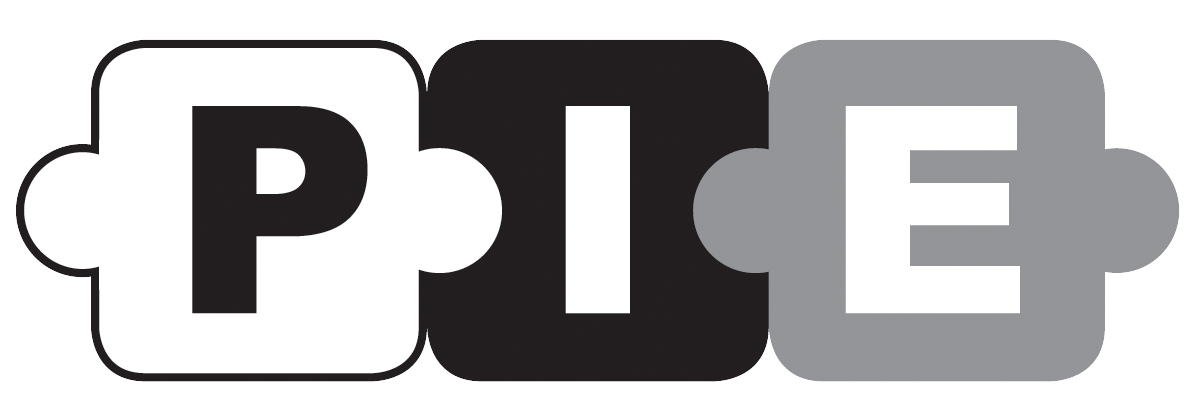 Vinalhaven School Enrichment Program ProposalPlease send this form to Alice Bissell (abissell@vinalhavenschool.org) or Robb Warren (rwarren@vinalhavenschool.org. Feel free to contact us with ideas or questions.  Name of person(s) making request: Host: Date of Request: Contact info: Title of Project: Date(s) of Project: Purpose/Project Plan: Presenter(s): Contact: Address: Phone: Email: Budget: 	Stipend(s): 	Supplies/Other:Participants: Space needed: Timing/Schedule:Which age groups does this project serve?What Educational opportunities does it provide immediately and long term?How does the project serve grade level team or curriculum goals? What standards does it meet?How do you plan to share the project’s success with the school and public?Schedule to be created by: Additional needs/considerations: Questions/Notes: 